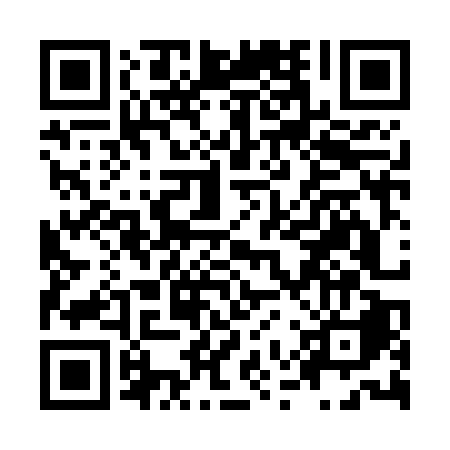 Prayer times for Acquaviva Platani, ItalyWed 1 May 2024 - Fri 31 May 2024High Latitude Method: Angle Based RulePrayer Calculation Method: Muslim World LeagueAsar Calculation Method: HanafiPrayer times provided by https://www.salahtimes.comDateDayFajrSunriseDhuhrAsrMaghribIsha1Wed4:316:091:025:557:569:282Thu4:296:081:025:557:569:293Fri4:286:071:025:567:579:314Sat4:266:061:025:567:589:325Sun4:256:051:025:577:599:336Mon4:236:041:025:578:009:347Tue4:226:031:025:588:019:368Wed4:216:021:025:588:029:379Thu4:196:011:025:588:039:3810Fri4:186:001:025:598:049:3911Sat4:165:591:025:598:059:4112Sun4:155:581:026:008:059:4213Mon4:145:571:026:008:069:4314Tue4:125:561:026:018:079:4515Wed4:115:561:026:018:089:4616Thu4:105:551:026:028:099:4717Fri4:095:541:026:028:109:4818Sat4:085:531:026:038:119:4919Sun4:065:521:026:038:119:5120Mon4:055:521:026:048:129:5221Tue4:045:511:026:048:139:5322Wed4:035:501:026:058:149:5423Thu4:025:501:026:058:159:5524Fri4:015:491:026:058:159:5625Sat4:005:491:026:068:169:5826Sun3:595:481:026:068:179:5927Mon3:585:481:026:078:1810:0028Tue3:575:471:036:078:1810:0129Wed3:575:471:036:088:1910:0230Thu3:565:461:036:088:2010:0331Fri3:555:461:036:088:2010:04